岩手県国際交流協会		２０　　　年　　　月　　　日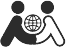 サポーター受付者：	 みやすいで、しくしてください。１．をしたいですか？ □ にな□ の□ ビジネス□ の　　N　　　　□ その（	）２．どのくらいしたいですか？□ 	□ 	□ 	□ その（	）３．いつしたいですか？（なすべてに○かなをいてさい。）４．どこでしたいですか？ □ アイーナ	□ その（	）５．・までにをしたことがありますか？ □ ある	□ しある	□ ない	↓	↙・どのようにしましたか？ ① ・で　　　　　　　　　　　　で　　　　　　　　　② □ の	□ やから□ ･テレビ･ネット	□ その（	）③ □ みんなの	□ 中日交流标准日本语　　　　　□ その他（　　　　　　　　　）６．いまの① く・すあいさつなどのながわかる。	□いやをくなどのなができる。	□・・などとができる。	□のができる。	□② むひらがな・カタカナがめる。	□がめる。	□よくうながめる。	□や、からされるがめる。	□③ くひらがなカタカナがける。	□メモやメールなどのながける。	□などへのができる。	□ビジネスがける。	□④ （JLPT）	Ｎ　　　J-TEST 	　　　BJTビジネステスト	　　　７．そのふりがな姓名名ミドルミドルミドルミドル ・ ・□　□ではない□　□ではない□　□ではないメールアドレスメールアドレス※ずいてください。※ずいてください。※ずいてください。※ずいてください。※ずいてください。〒〒〒〒〒〒〒〒〒にてどのくらいですかいつまでにいますかいつまでにいますかいつまでにいますか月火水木金土日午前午後夕方以降注意点∨のコピー（コピー1＝10）はのとしております。わせのまでには、2～3ほどおをいただいております。やによっては、サポーターがつからないもありますのでごください。とのやりとりはてメールでいます。ずメールアドレスをれずにごください。